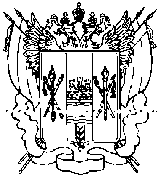 АДМИНИСТРАЦИЯПРИВОЛЬНЕНСКОГО СЕЛЬСКОГО ПОСЕЛЕНИЯРЕМОНТНЕНСКОГО РАЙОНАРОСТОВСКОЙ ОБЛАСТИПОСТАНОВЛЕНИЕот 23.07.2013 г.                                             №   74                              п. Привольный«Об утверждении доклада Администрации Привольненского сельского поселения о результатах за 2012 год и основных направлениях деятельности на 2014-2016 годы»Во исполнение постановлений Правительства Российской Федерации
от 22.05.2004 №  249 «О мерах по повышению результативности бюджетных расходов», пункта 4 постановления Правительства Ростовской области от 20.01.2011 № 55  «О совершенствовании порядка подготовки и представления докладов о результатах и основных направлениях деятельности областных органов исполнительной власти»», в целях внедрения  механизмов управления по результатам деятельности, а также регламентации процедур подготовки докладов о результатах и основных направлениях деятельности главных распорядителей средств бюджета Привольненского сельского поселения Ремонтненского района,П О С Т А Н О В Л Я Ю: 1. Утвердить Доклад Администрации Привольненского сельского поселения о результатах за 2012 год и основных направлениях деятельности на 2013-2015 годы.2. Разместить настоящее постановление на официальном сайте Привольненского сельского поселения.3.  Контроль за выполнением постановления оставляю за собой.И.о.Главы Привольненского сельского поселения                                                          А.В.Мирошникова